5. A-razredMATILDA – Roald Dahl (13. 10. 2023)KOLESAR NAJ BO – P. Suhodolčan (22. 12. 2023)MALI RIMSKI CIRKUS – Andrej Rozman Roza (5. 3. 2024)  Skupno branje: Kakšno drevo zraste iz mačka (3. 4. 2024)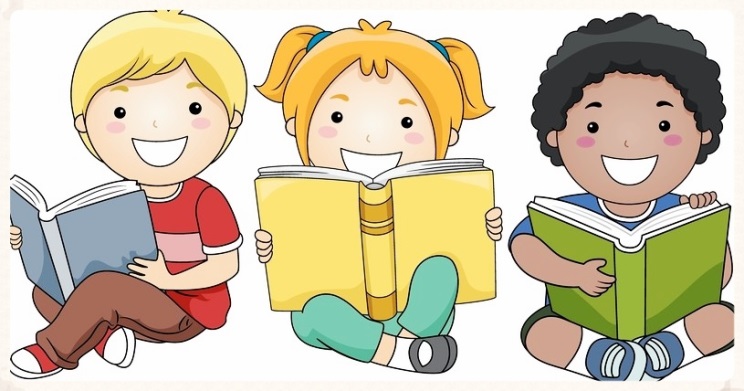 5. B razred   MALI RIMSKI CIRKUS – Andrej Rozman Roza (13. 10. 2023)  2.    MATILDA – Roald Dahl (22. 12. 2023) KOLESAR NAJ BO – P. Suhodolčan (5. 3. 2024)Skupno branje: Kakšno drevo zraste iz mačka (3. 4. 2024)5. C-razredKOLESAR NAJ BO – P. Suhodolčan (13. 10. 2023) MALI RIMSKI CIRKUS – Andrej Rozman Roza (22. 12. 2023)  MATILDA – Roald Dahl (5. 3. 2024)Skupno branje: Kakšno drevo zraste iz mačka (3. 4. 2024)5.a5.b5.CSkupno branje(13. 10. 2023)MATILDAMALI RIMSKI CIRKUS KOLESAR NAJ BO(22. 12. 2023)KOLESAR NAJ BOMATILDAMALI RIMSKI CIRKUS (5. 3. 2024)MALI RIMSKI CIRKUSKOLESAR NAJ BOMATILDA(3. 4. 2024)SkupnoBranjeKakšno drevo zraste iz mačkaSkupnoBranjeKakšno drevo zraste iz mačkaSkupnoBranjeKakšno drevo zraste iz mačka